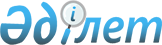 О признании утратившим силуПриказ Министра образования и науки Республики Казахстан от 8 июля 2009 года № 330

      В соответствии с пунктом 1 статьи 27 Закона Республики Казахстан "О нормативных правовых актах", ПРИКАЗЫВАЮ: 



      1. Признать утратившим силу приказ Председателя Высшего аттестационного комитета Министерства образования и науки Республики Казахстан от 12 апреля 2004 года № 163-3ж "Об утверждении Инструкции по оформлению и выдаче дипломов, аттестатов и их дубликатов лицам, удостоенным ученых степеней и званий" (зарегистрированный в Реестре государственной регистрации нормативных правовых актов Республики Казахстан за № 2852). 



      2. Комитету по контролю в сфере образования и науки Министерства образования и науки Республики Казахстан (Калабаев Н.Б.) направить копию настоящего приказа в Министерство юстиции Республики Казахстан. 



      3. Настоящий приказ вводится в действие со дня его подписания.       Министр                                    Ж. Туймебаев 
					© 2012. РГП на ПХВ «Институт законодательства и правовой информации Республики Казахстан» Министерства юстиции Республики Казахстан
				